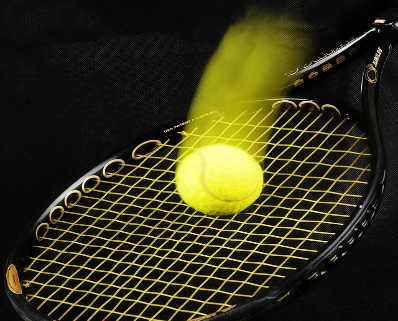 INSCRIPTION JOURNEE RENCONTRE SPORTIVE ORGANISEE par l’ASG au court de TENNIS DE GUZARGUES du Samedi 11 Juin 2022INSCRIPTION JOURNEE RENCONTRE SPORTIVE ORGANISEE par l’ASG au court de TENNIS DE GUZARGUES du Samedi 11 Juin 2022Nom et Prénom(s) des participantsAge des participants